New Direction 2020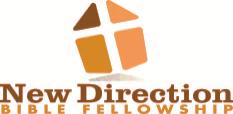 March Prayer Calendar                                                                        Making Disciples that make Disciples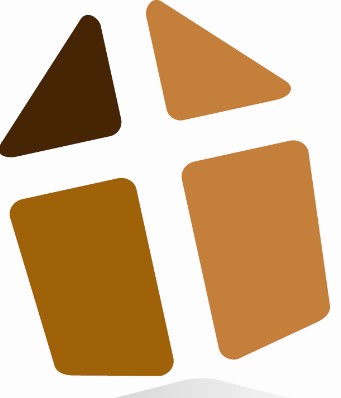                                                    Prayer makes a Difference                         “Rejoice always, pray continually, give thanks in all circumstances” I Thess. 2:14                                                                                                                                                                        #NDBFPRAYERCALENDARDATEPRAYER FOCUS March 1Pray for our Pastor and his family (Colossians 4:2-4)March 2Pray that we use social media to honor God (Proverbs 14:30)March 3Pray that our hearts are trained to desire wisdom ((Proverbs 3:14)March 4Pray that God helps us to trust in Him in the midst of trouble (2 Corinth.1:4)March 5Pray that God uses you to bring comfort to others (Philippians 2:3)March 6Pray that truth and justice will prevail in our country (Amos 5;24)March 7Pray that God will increase our awareness of His presence (Psalm 139:7-8)March 8Pray for the sick and shut-in that they will be healed (Mark 11:24)March 9Pray for those suffering from emotional problems (Romans7:24) March 10Pray for the Holy Spirit to help us be both gentle and powerful (2 Tim. 1:7)March 11Pray for those with Chronic Medical Conditions (2 Corinthians 12:9)March 12Pray that God will give direction to the land he would have for our church (Deut. 1:8)March 13Pray that believers will come together to do the work of the ministry (Ephesians 4:12-16)March 14Pray that God will make us Disciples (Matthews 28:19-20)March 15Pray that we hear the voice of God and obey it (James 1:19)March 16Pray that we will be Ambassadors of Christ (2 Corinthians5:20)March 17Pray for our young adults on the college campuses (I Corinthians 10:12-13)March 18Pray for God’s purpose for your life (Psalm 57:2)March 19Pray that we surrender our will to God (Romans 12:1-2)March 20Pray that we wait for God’s answer to our prayers (Psalm40:1)March 21Pray for Justice, Reconciliation and Peace (Psalm 85:100)March 22Pray that our prayers will have an impact in the world (Psalm23)March 23Pray for Senior Citizens mental health (Isaiah 46:3-10)March 24Pray that we will know the presence of God (Exodus 33:14)March 25Pray for Gods Strength when you are weak (Habakkuk 3:19)March 26Pray for our LEADERS in government and in the church (I Timothy 2:1-2)March 27Pray for UCAP ministry that they will have boldness and clarity when sharing the Gospel (Colossians 4:4)March 28Pray for those on the mission field (Act 13:47)March 29Pray for those being affected by human sex trafficking (Psalm 84:4)March 30Pray that God will give us wisdom and understanding as we read His Word (Jeremiah 33:3)March 31Pray that we show hospitality to all (Hebrews 13:1)